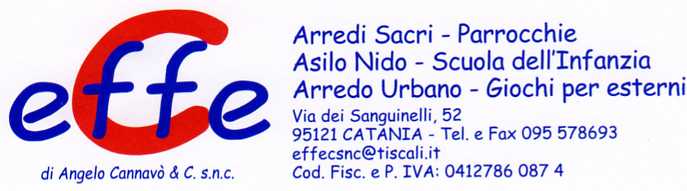 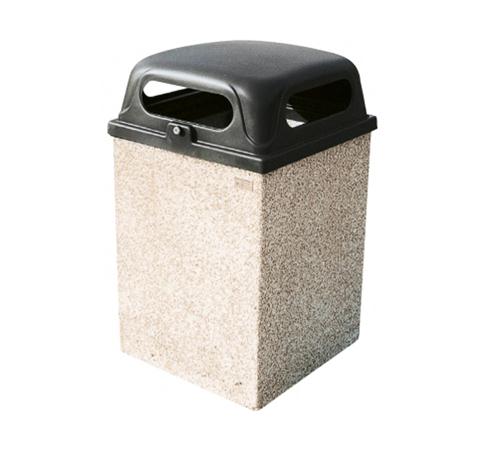 Descrizione:Cestino portarifiuti a pianta quadrata in conglomeratocementizio armato per migliorare l'aderenza efibrorinforzato ad alta resistenza meccanica, trattatoper resistere ad inquinamento urbano ed umidità.Coperchio in ABS apribile a ribalta, ad elevataresistenza, dotato di chiusura a chiaveantivandalismo.Capacità 120 lt.Disponibile anche con possibilità di inserimentoposacenere.Dimensioni: 55X55X100(h) cmFiniture disponibili:Ghiaino Lavato / Rosa antico martellinato / GrigiomartellinatoCategoria :CestiniCodice: EP11031